Муниципальное образованиеСоветский районХанты-Мансийского автономного округа – ЮгрыАДМИНИСТРАЦИЯ СОВЕТСКОГО РАЙОНАП О С Т А Н О В Л Е Н И Еот « 15 » февраля 2023 г.								                № 186 г. СоветскийОб утверждении документациипо планировке территорииВ соответствии с Градостроительным кодексом Российской Федерации, Федеральным законом от 06.10.2003 № 131-ФЗ «Об общих принципах организации местного самоуправления в Российской Федерации», постановлением Правительства Российской Федерации от 12.05.2017 № 564 «Об утверждении Положения о составе и содержании документации по планировке территории, предусматривающей размещение одного или нескольких линейных объектов», Уставом Советского района, постановлением администрации Советского района от 04.03.2022 № 571/НПА «Об утверждении административного регламента предоставления муниципальной услуги «Подготовка
и утверждение документации по планировке территории», соглашением о передаче осуществления части полномочий администрации городского поселения Советский администрации Советского района от 17.12.2020, на основании обращения акционерного общества «Югорский лесопромышленный холдинг» от 02.12.2022, учитывая заключение
о результатах общественных обсуждений от 13.02.2023 № 2:Утвердить документацию по планировке территории (проект планировки территории и проект межевания территории) для размещения линейного объекта «Реконструкция участка автомобильной дороги на подъезде к заводу Югра-Плит 
по ул. Промышленная в г. Советский ХМАО – Югра» в городском поселении Советский Советского района Ханты-Мансийского автономного округа – Югры (приложение).Опубликовать настоящее постановление в порядке, установленном Уставом Советского района, и разместить на официальном сайте Советского района.Настоящее постановление вступает в силу после его официального опубликования.Контроль исполнения настоящего постановления возложить на заместителя главы Советского района по строительству, начальника управления архитектуры
и градостроительства администрации Советского района Яковлева Н.С.Глава Советского района	Е.И. БуренковПриложениек постановлению администрации Советского районаот 15.02.2023 № 186Основная часть проекта планировки территорииПроект планировки территории. Графическая частьЧертеж красных линий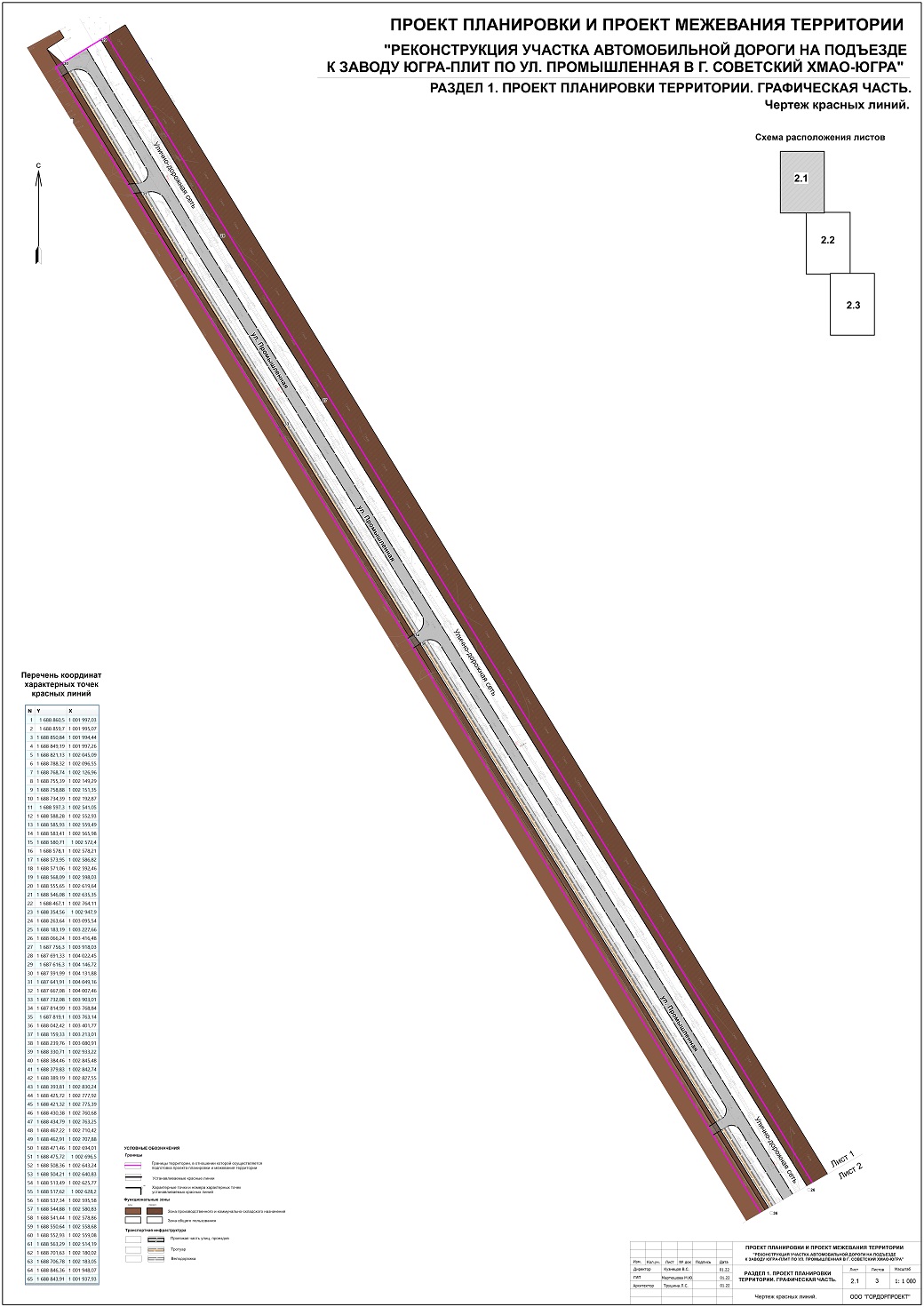 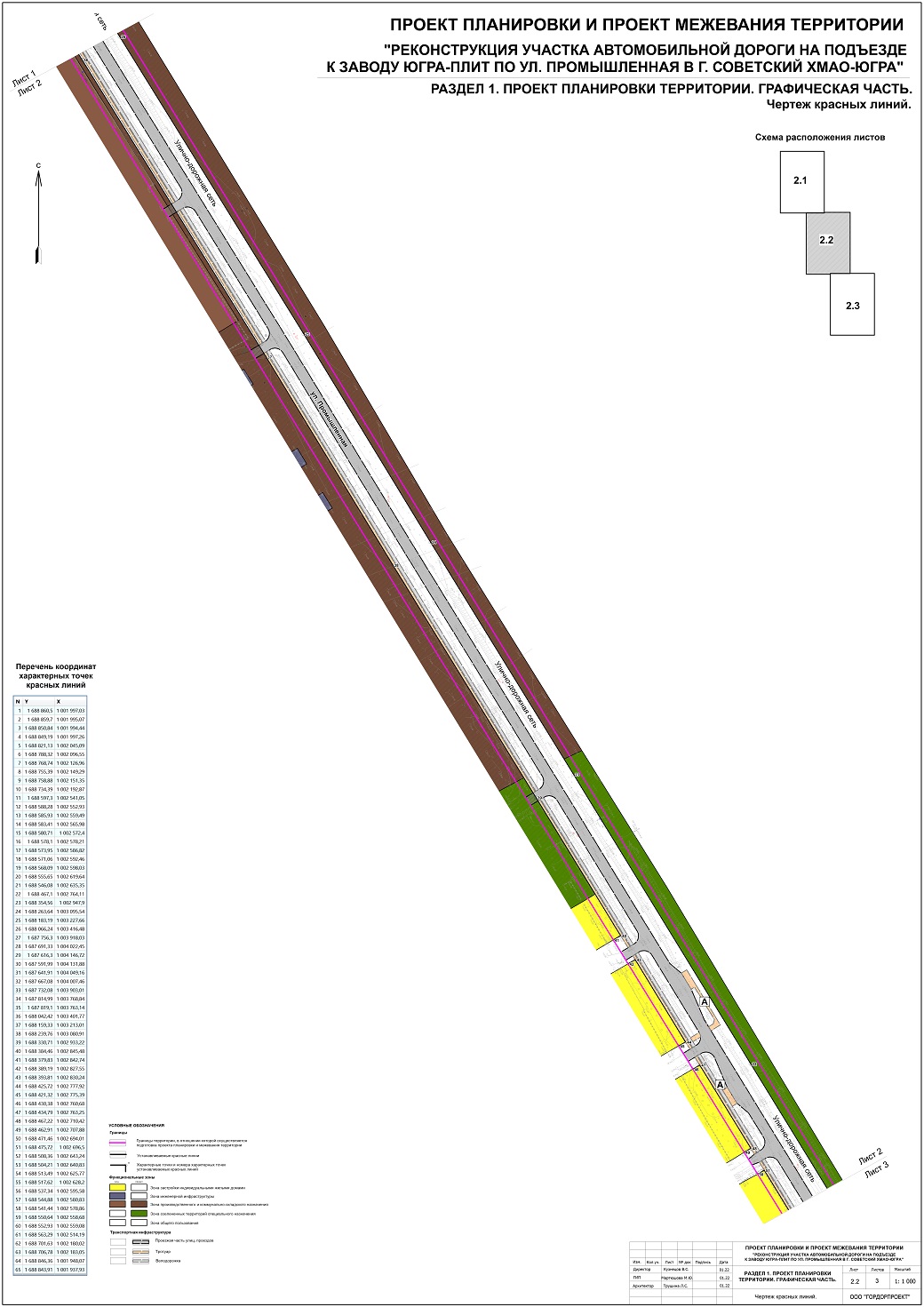 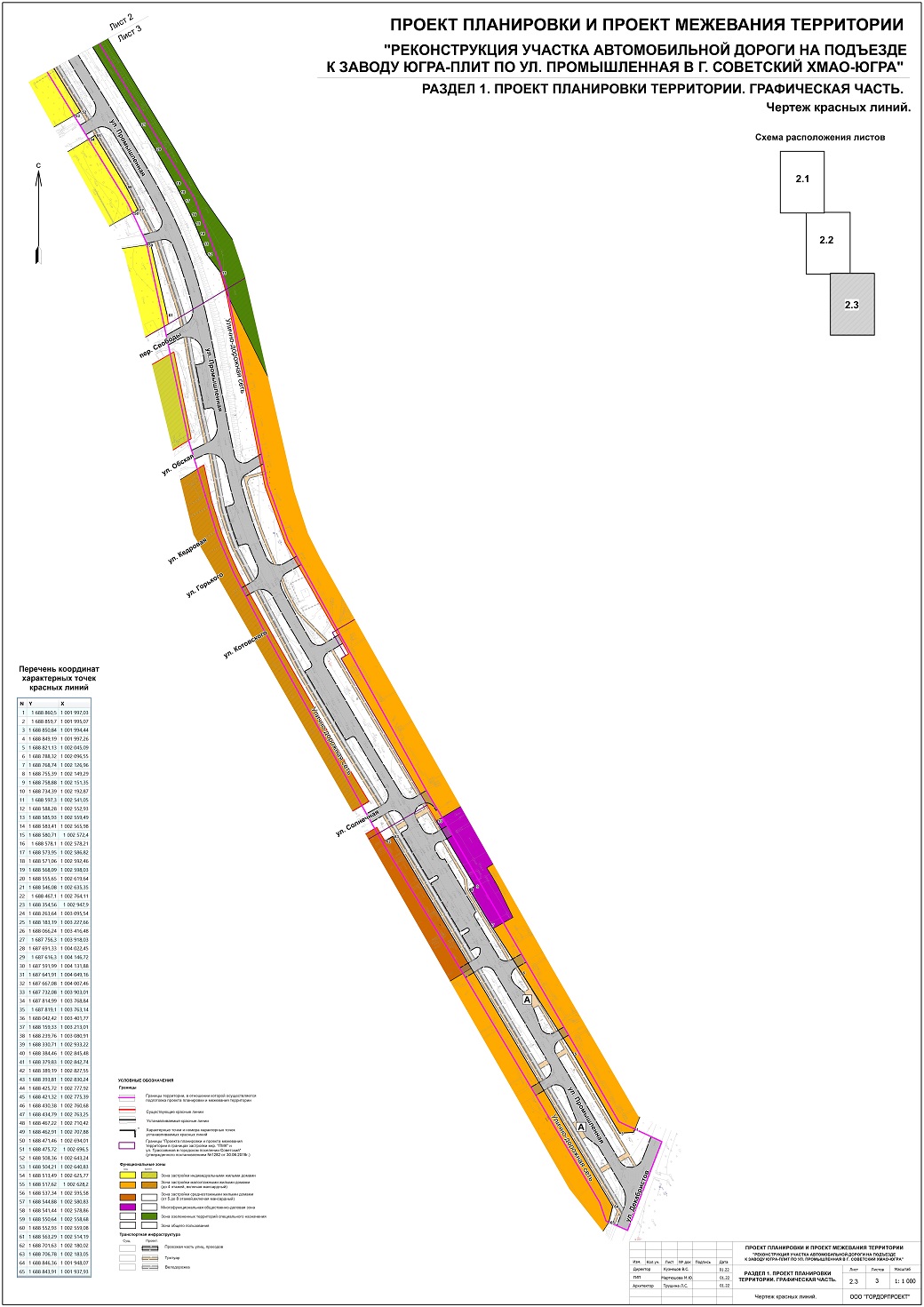 Чертеж границ зон планируемого размещения линейных объектов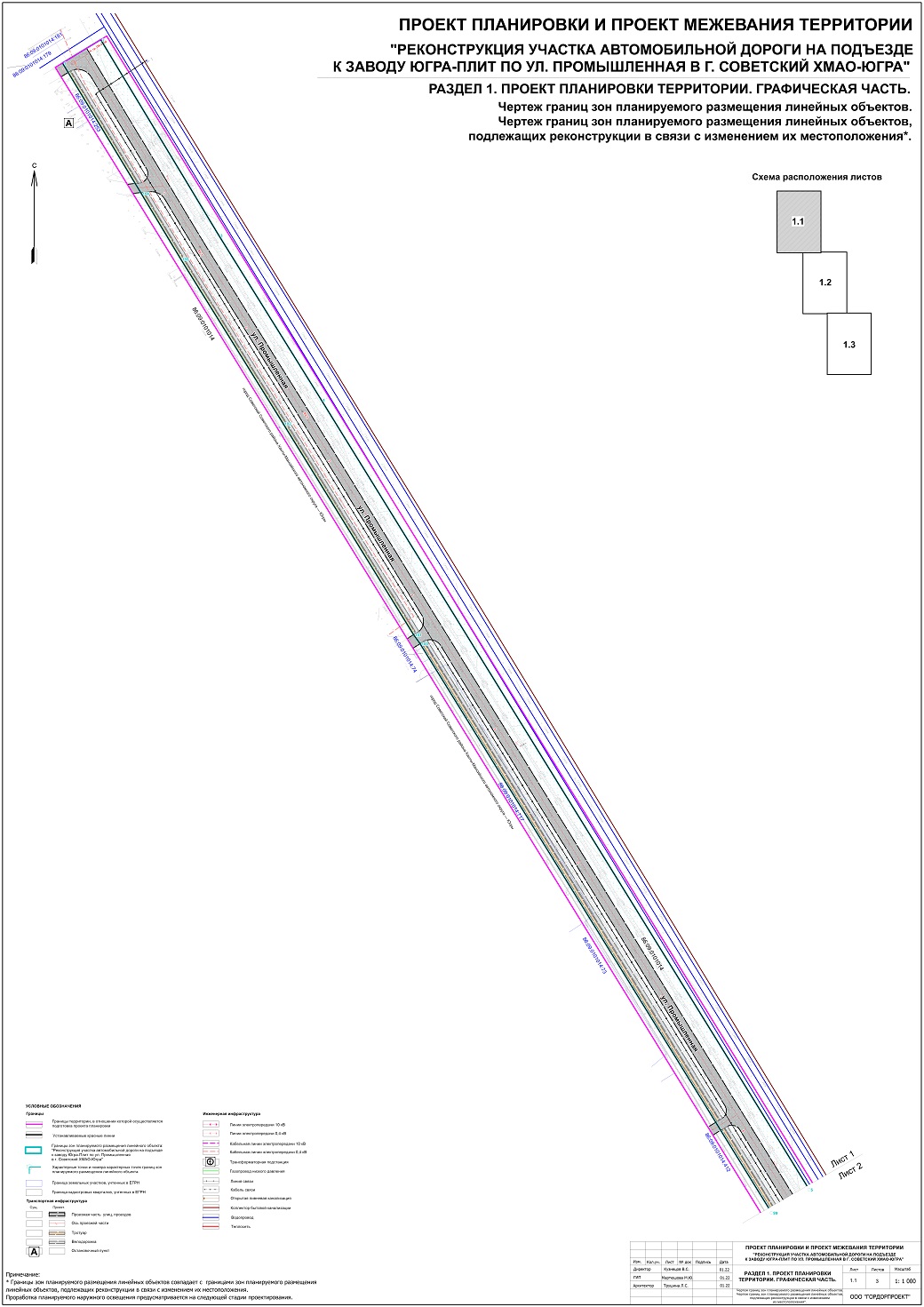 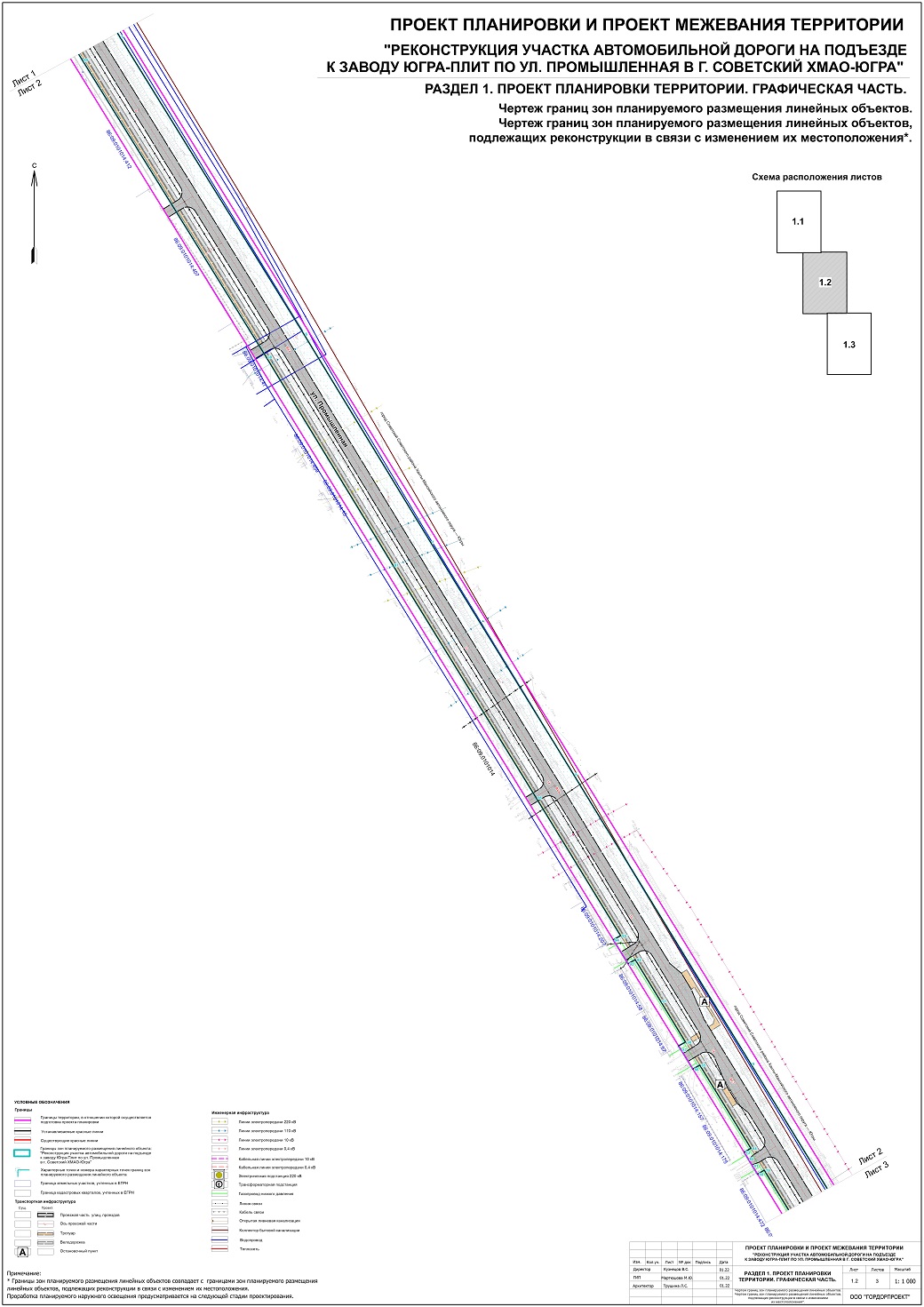 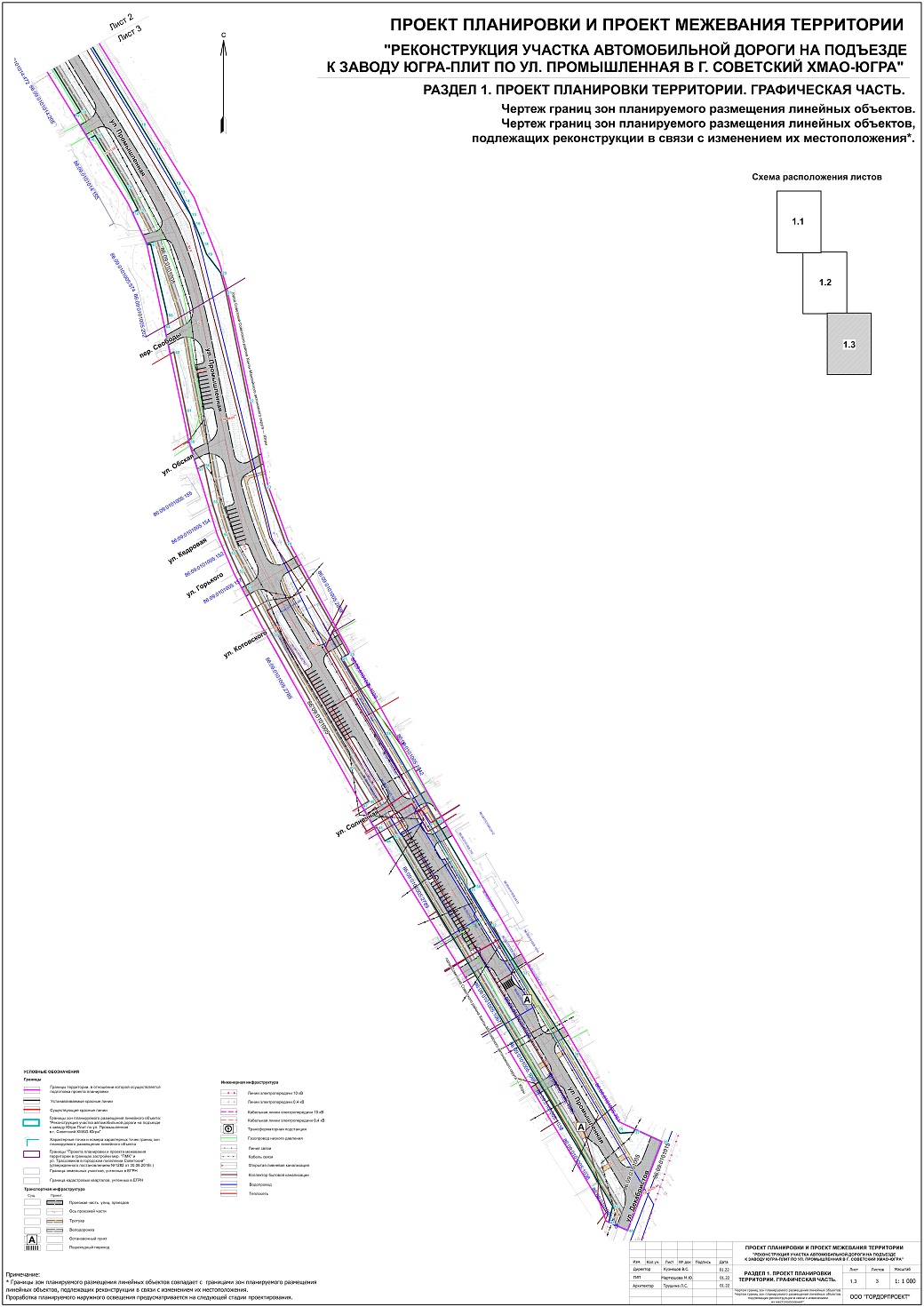 Положение о размещении линейных объектовНаименование, основные характеристики (категория, протяженность, проектная мощность, пропускная способность, грузонапряженность, интенсивность движения) и назначение планируемых для размещения линейных объектов, а также линейных объектов, подлежащих реконструкции в связи с изменением их местоположенияПоложение о характеристиках развития систем транспортного обслуживания
и инженерно-технического обеспечения, необходимых для развития территории.Инженерно-техническое обеспечение территории:газопроводы (собственник ООО «Газпром межрегионгаз Север»);водопровод, канализация, теплотрасса (собственник: МУП «Советский Тепловодоканал»);электрокабель (собственник: ОАО «ЮТЭК-Совэнерго», АО «ЮРЭСК»);воздушные линии электропередач (собственники: АО «Россети-Тюмень», АО «ФСК ЕЭС», ПАО «Ростелеком», ОАО «РЖД»);кабель связи (собственник: ПАО «Ростелеком»);воздушные линии связи (собственники: ПАО «Ростелеком», ОАО «ЮТЭК-Совэнерго»).Объекты наружного освещения проектируются на следующих стадиях проектирования. Проектом планировки территории предусмотрено сохранение существующих инженерных сетей. Дополнительные мероприятия по защите инженерных сетей не предусмотрены.Проектом планировки территории предусмотрено сохранение автобусных маршрутов, размещение остановочных пунктов, а также создание системы благоустройства: газоны, тротуары, велодорожки, озеленение, открытые парковки общего пользования.Таблица 1. Основные технико-экономические показателиПеречень координат характерных точек границ 
зон планируемого размещения линейного объектаПеречень координат характерных точек 
границ зон планируемого размещения линейных объектов, 
подлежащих реконструкции в связи с изменением их местоположенияПеречень координат характерных точек границ зон планируемого размещения линейных объектов, подлежащих реконструкции в связи с изменением их местоположения, совпадает с перечнем координат характерных точек границ зон планируемого размещения линейных объектов.Перечень координат характерных точек 
границ устанавливаемых красных линийПредельные параметры разрешенного строительства, реконструкции 
объектов капитального строительства, входящих в состав линейных объектов 
в границах зон их планируемого размещенияВ соответствии с п. 2 ч. 4 Градостроительного кодекса Российской Федерации действие градостроительного регламента не распространяется на земельные участки
в границах территорий общего пользования.В этой связи проектом планировки территории не определяются:предельные параметры разрешенного строительства, реконструкции объектов капитального строительства, входящих в состав линейных объектов в границах зон их планируемого размещения:предельное количество этажей и (или) предельная высота объектов капитального строительства, входящих в состав линейных объектов, в границах каждой зоны планируемого размещения таких объектов;максимальный процент застройки каждой зоны планируемого размещения объектов капитального строительства, входящих в состав линейных объектов, определяемый как отношение площади зоны планируемого размещения объекта капитального строительства, входящего в состав линейного объекта, которая может быть застроена, ко всей площади этой зоны;минимальные отступы от границ земельных участков в целях определения мест допустимого размещения объектов капитального строительства, которые входят в состав линейных объектов и за пределами, которых запрещено строительство таких объектов,
в границах каждой зоны планируемого размещения объектов капитального строительства, входящих в состав линейных объектов;требования к архитектурным решениям объектов капитального строительства, входящих в состав линейных объектов, в границах каждой зоны планируемого размещения таких объектов, расположенной в границах территории исторического поселения федерального или регионального значения.Информация о необходимости осуществления мероприятий по защите сохраняемых объектов капитального строительства (здание, строение, сооружение, объекты, строительство которых не завершено), существующих и строящихся на момент подготовки проекта планировки территории, а также объектов капитального строительства, планируемых к строительству в соответствии с ранее утвержденной документацией по планировке территории, от возможного негативного воздействия 
в связи с размещением линейных объектовМероприятия по защите сохраняемых объектов капитального строительства (здание, строение, сооружение, объекты, строительство которых не завершено), существующих
и строящихся на момент подготовки проекта планировки территории, а также объектов капитального строительства, планируемых к строительству в соответствии с ранее утвержденной документацией по планировке территории, от возможного негативного воздействия в связи с размещением линейных объектов настоящим проектом
не предусмотрены.Информация о необходимости осуществления мероприятий по сохранению объектов культурного наследия от возможного негативного воздействия в связи с размещением линейных объектовОбъекты культурного наследия в границах проектируемой территории отсутствуют. Мероприятия по сохранению объектов культурного наследия от возможного негативного воздействия в связи с размещением линейных объектов настоящим проектомне предусмотрены.Информация о необходимости осуществления мероприятий по охране окружающей средыОхрана окружающей среды.На границе жилой застройки величина загрязнения атмосферного воздуха и почв предполагается в пределах допустимых значений или на уровне фоновых концентраций. Проведенные расчеты позволяют классифицировать проектируемый объект как неопасное сооружение с точки зрения влияния на состояние окружающей среды.Результаты измерений шума во всех точках соответствуют требованиям п.14 таблицы 5.35 СанПиН 1.2.3685-21 «Гигиенические нормативы и требования к обеспечению безопасности и (или) безвредности для человека факторов среды обитания», утвержденных постановлением главного государственного санитарного врача Российской Федерации
от 28.01.2021 № 2. С учетом проектных решений дополнительных шумозащитных мероприятий не требуется.В соответствии с таблицей 4.5 СанПиН 1.2.3685-21 степень химического загрязнения почв в границах проектирования линейного объекта – «допустимая». Отобранные в районе намечаемого строительства почво-грунты могут использоваться без ограничений, исключая объекты повышенного риска.Информация о необходимости осуществления мероприятий по защите территории от чрезвычайных ситуаций природного и техногенного характера, 
в том числе по обеспечению пожарной безопасности и гражданской оборонеМероприятия по защите территории от чрезвычайных ситуаций природного
и техногенного характера, в том числе по обеспечению пожарной безопасности
и гражданской обороне настоящим проектом не предусмотрены.Основная часть проекта межевания территорииПроект межевания территории. Графическая частьЧертеж межевания территории (1 этап)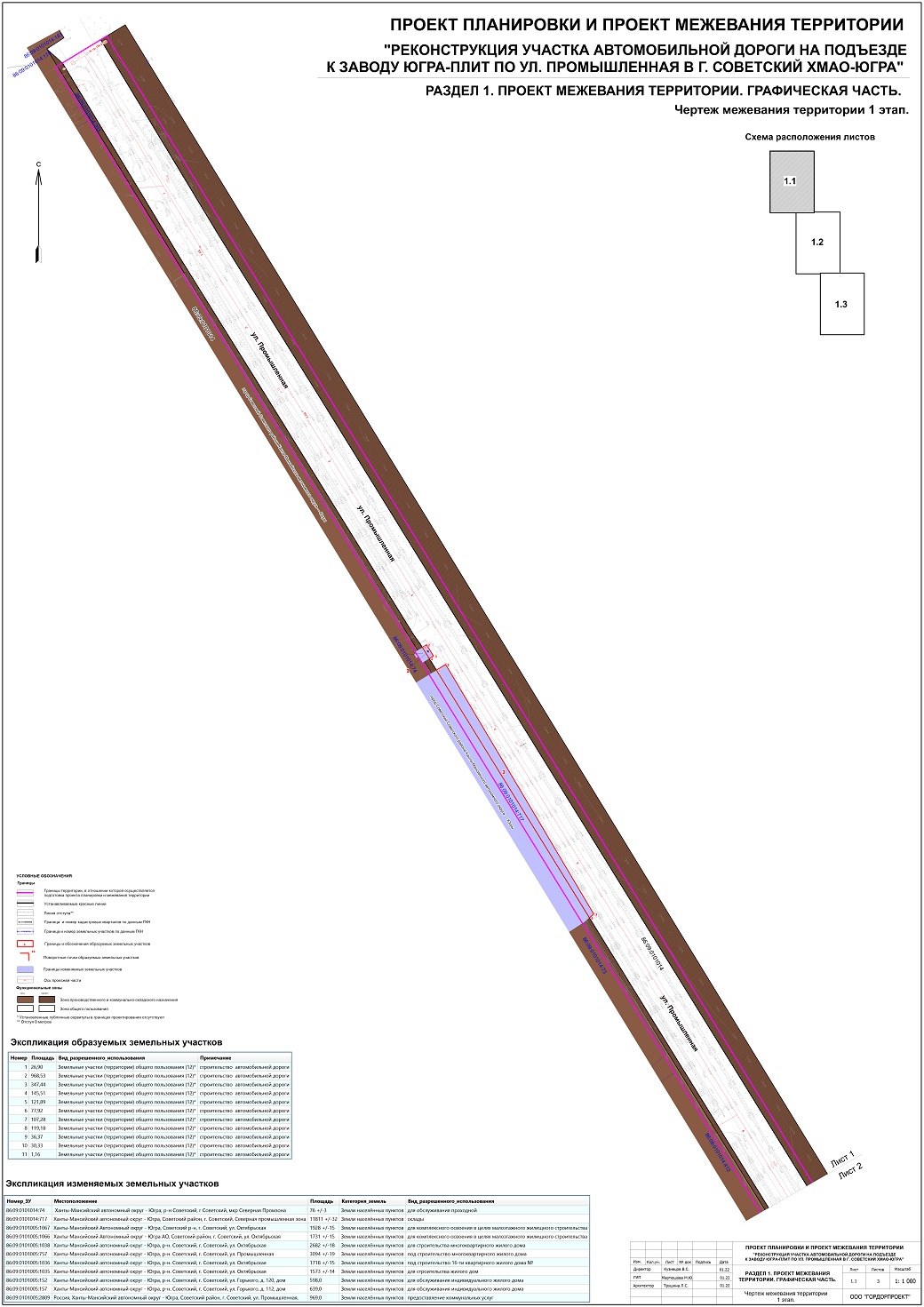 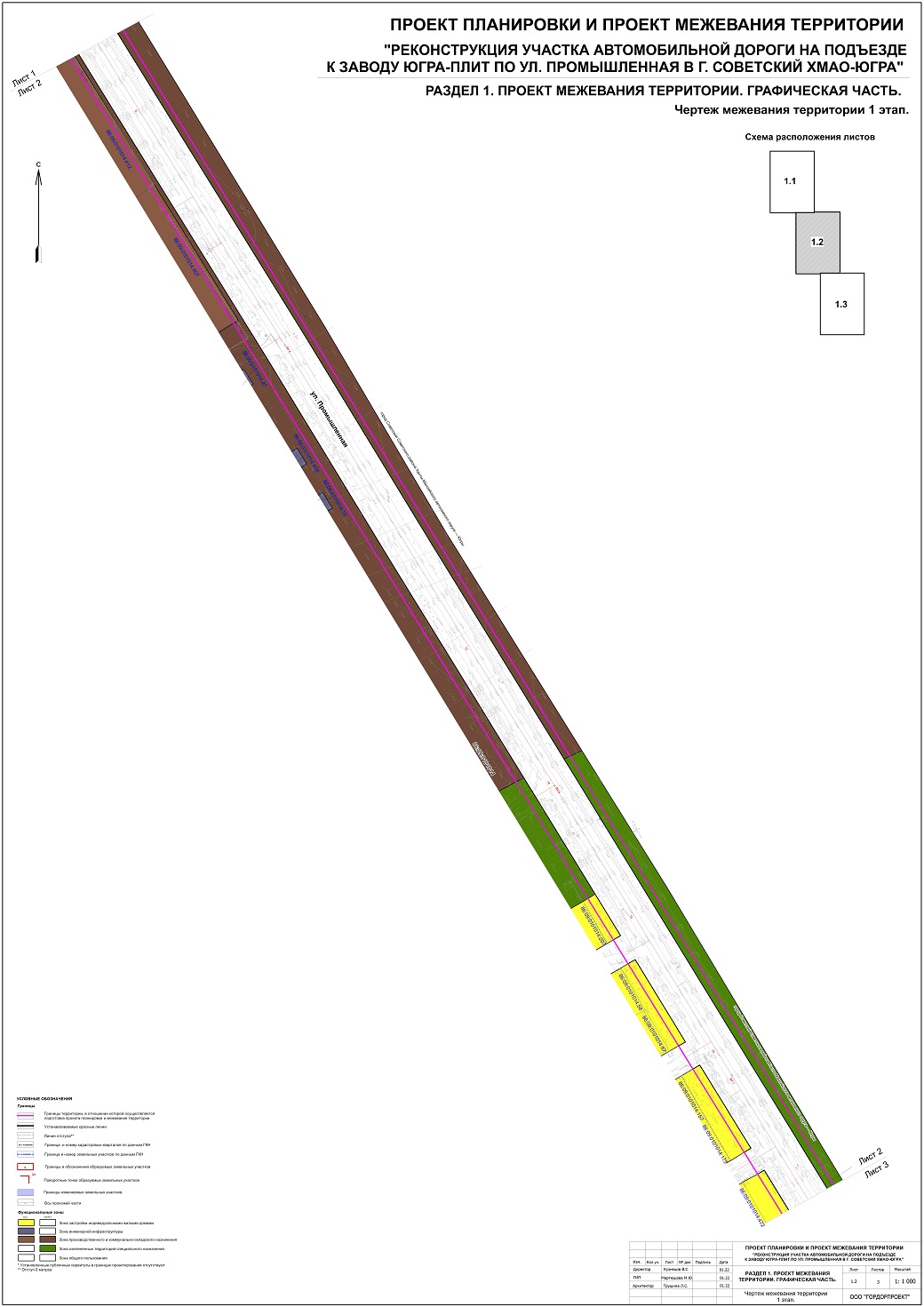 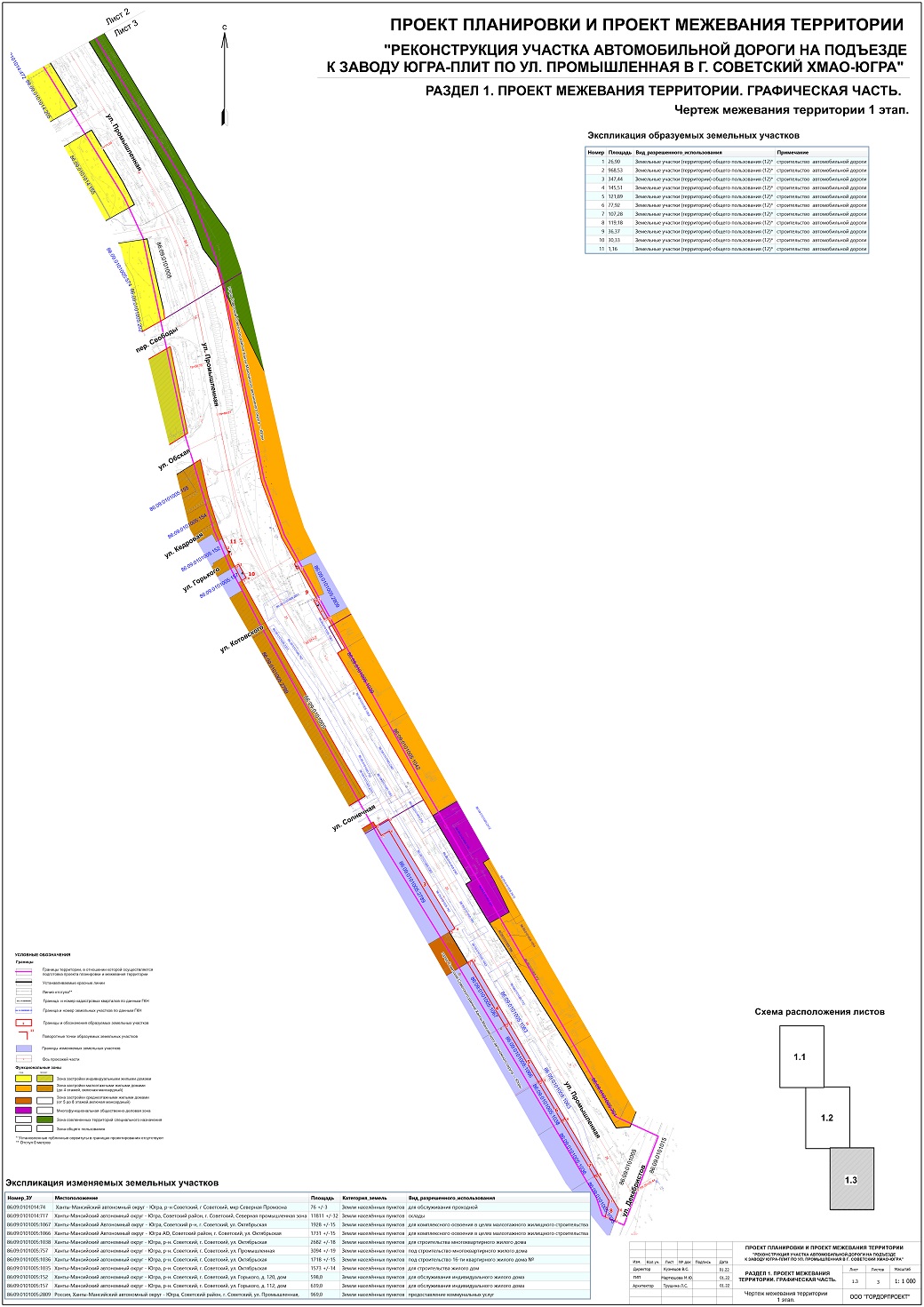 Фрагменты чертежа межевания территории (1 этап)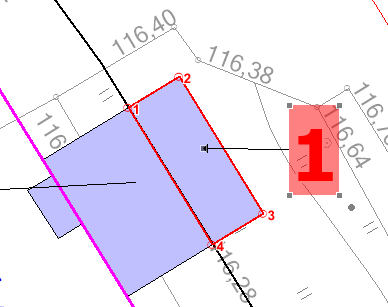 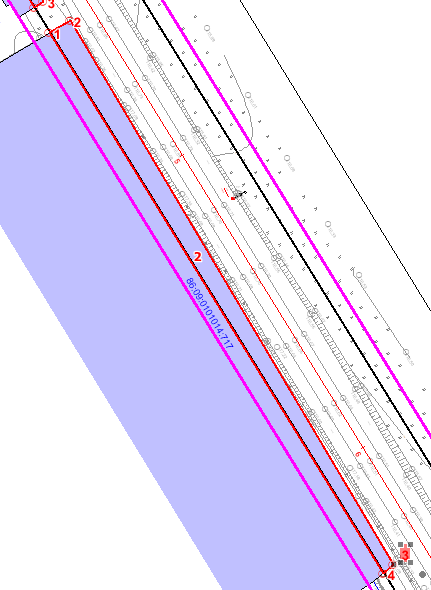 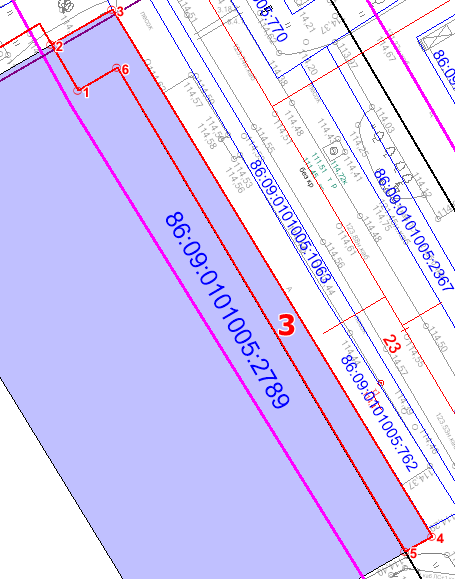 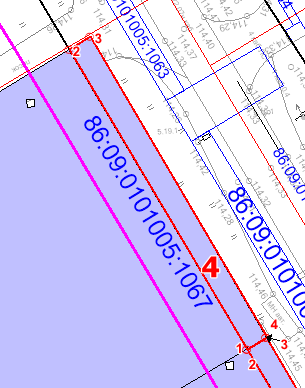 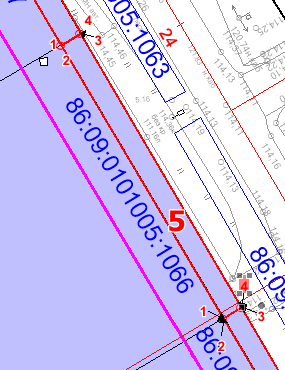 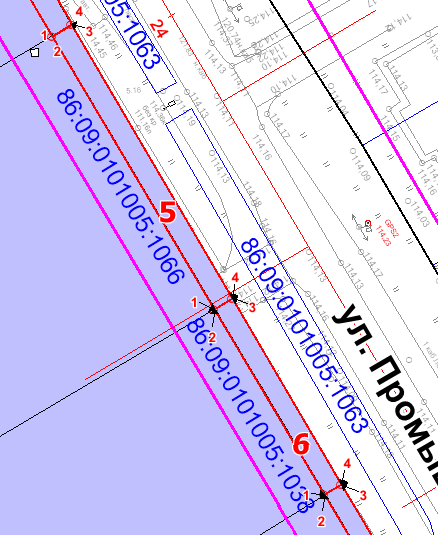 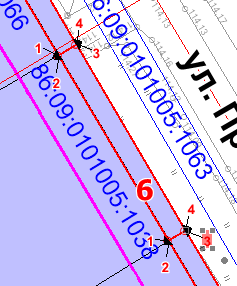 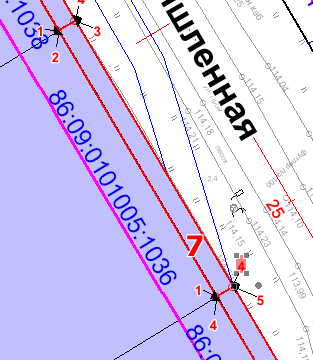 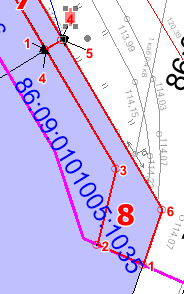 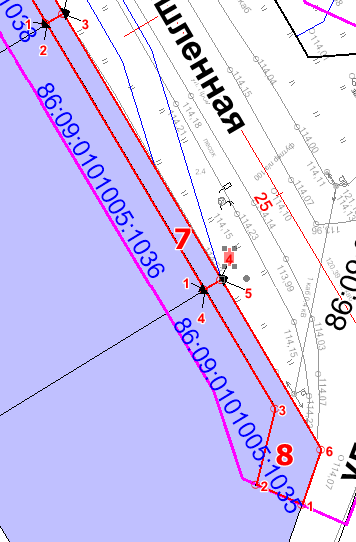 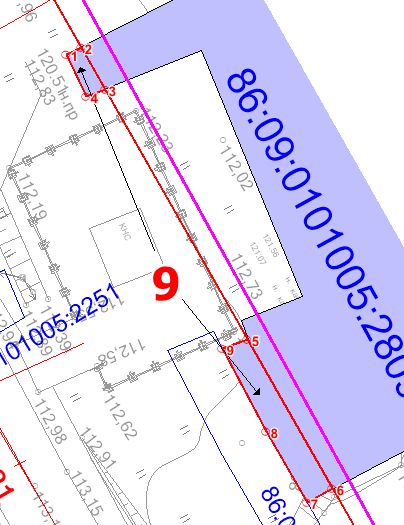 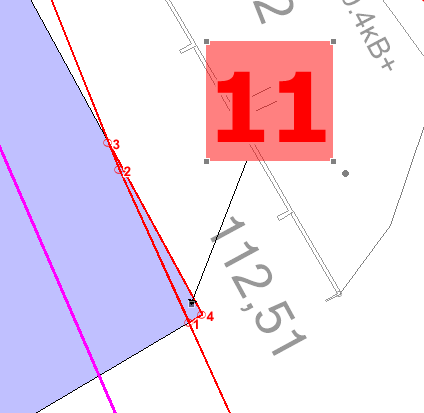 Чертеж межевания территории (2 этап)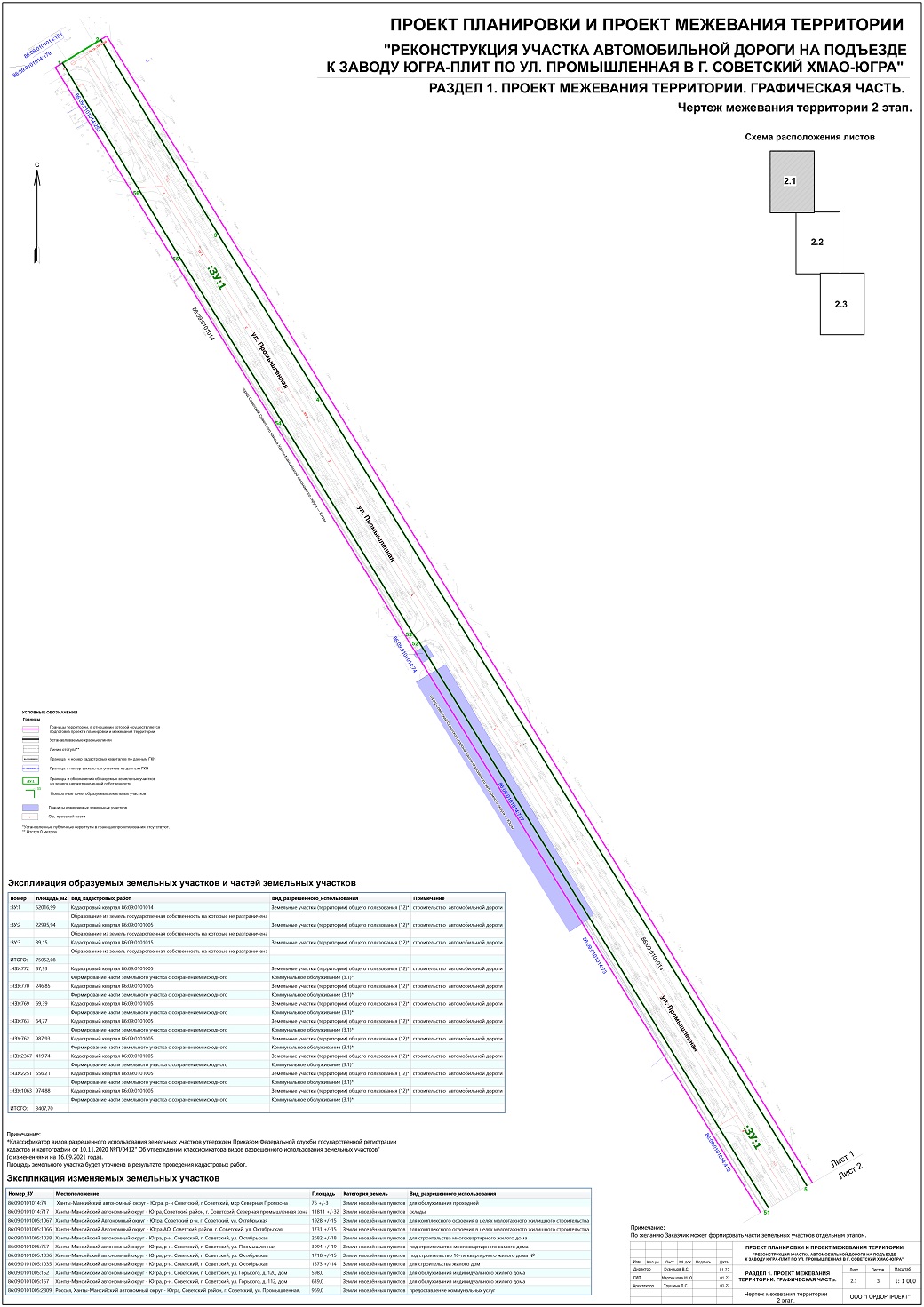 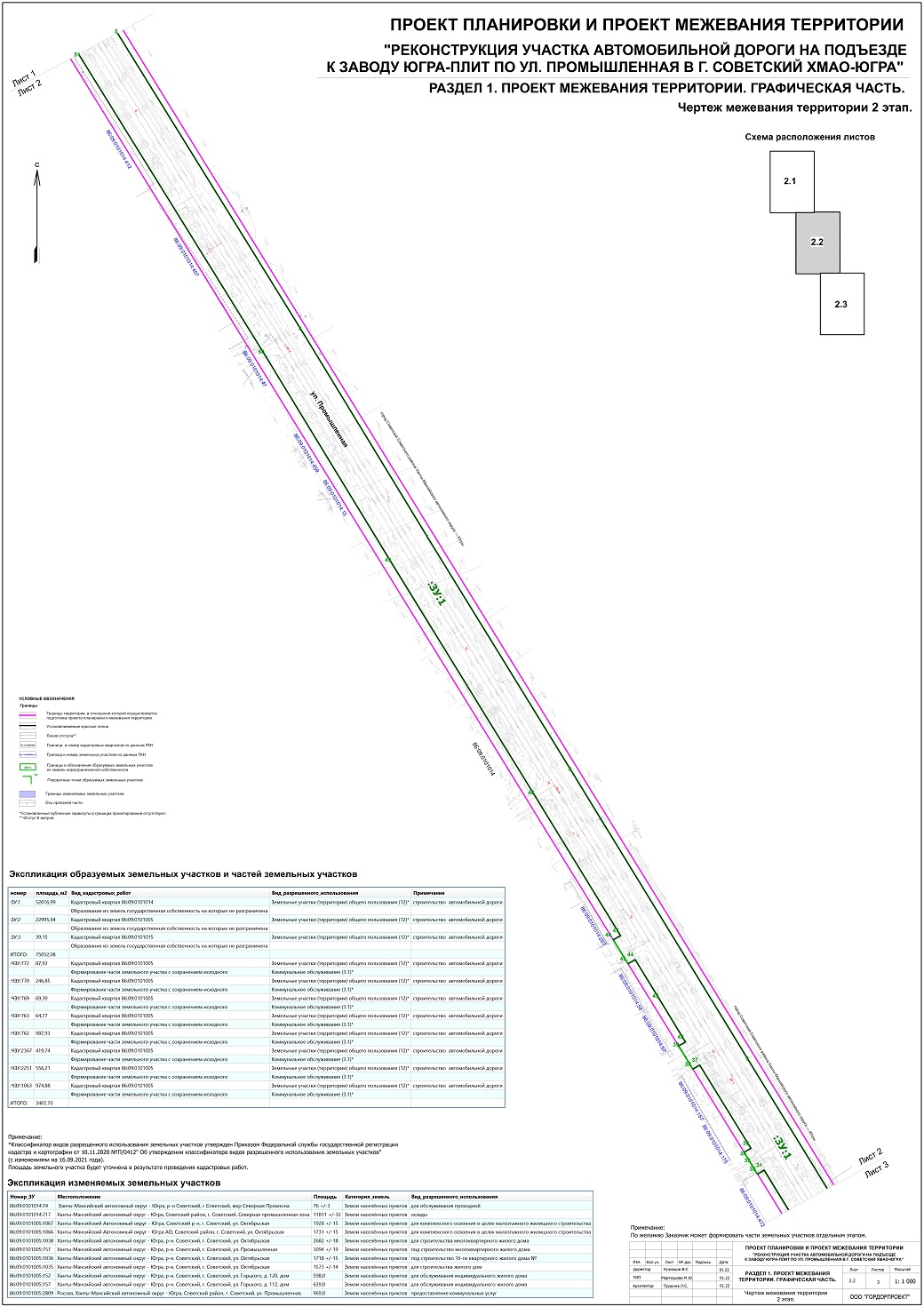 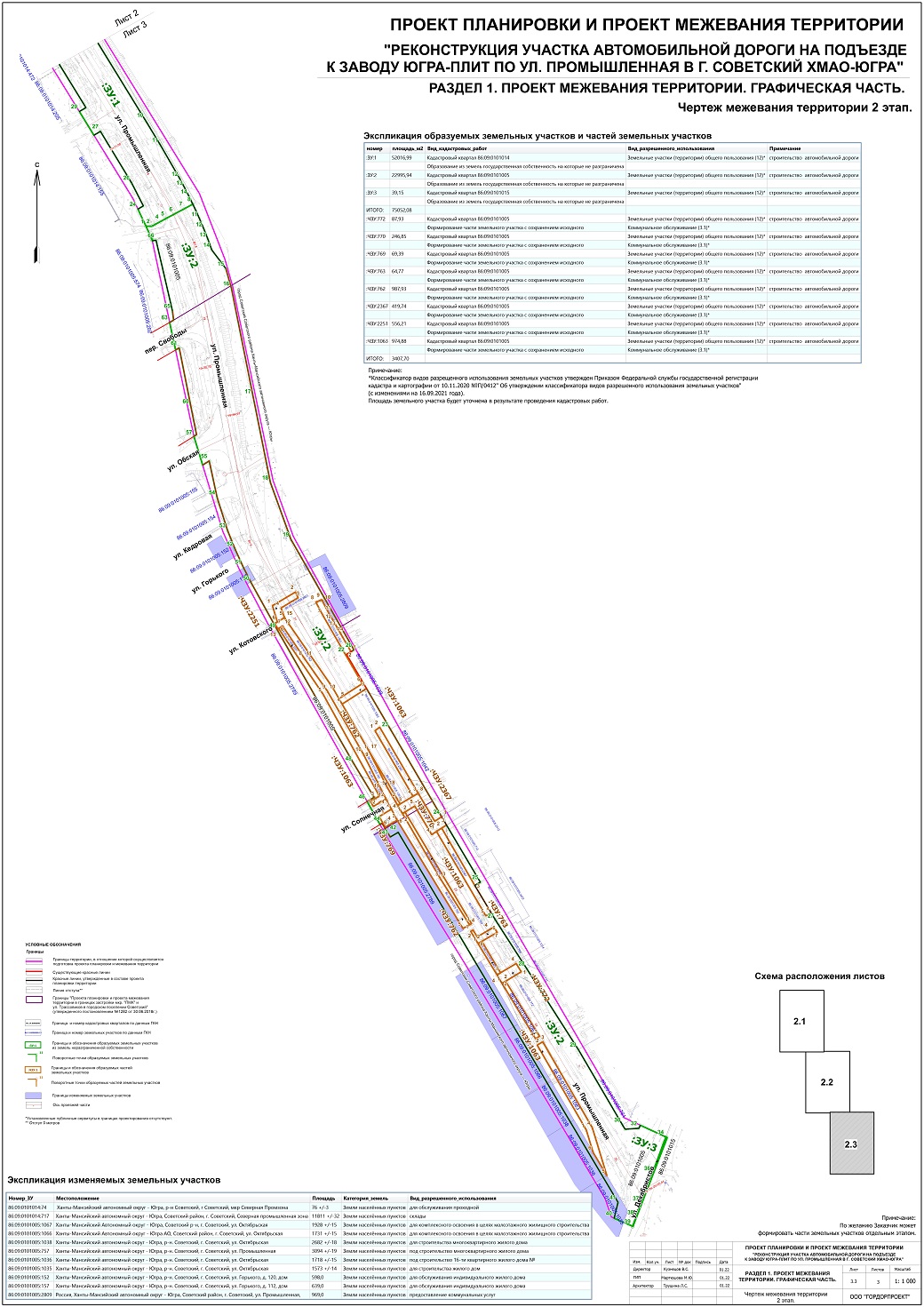 Проект межевания территории. Текстовая частьПодготовительный этап (1 этап)На подготовительном этапе были собраны и изучены следующие исходные материалы:инженерно-геодезические изыскания;сведения из Единого государственного реестра недвижимости.На подготовительном этапе были проанализированы сведения:о ранее сформированных земельных участках, расположенных в границах проектирования и видах их разрешенного использования;о границах зон с особыми условиями использования и красных линиях, определенных проектом планировки.Таблица 2. Земельные участки,
расположенные в границах проектированияВ границы зон планируемого размещения линейного объекта входят 11 земельных участков, которые проектом межевания территории планируются к изменению.Таблица 3. Перечень изменяемых земельных участковТаким образом, в рамках первого этапа предусмотрено образование 11 земельных участков.Таблица 4. Каталог координат характерных точек 
образуемых в рамках 1 этапа земельных участков Производственный этап (2 этап)Проектом межевания территории предусмотрено образование 3 земельных участков
из категории земель населенных пунктов.Сведения об образуемых земельных участках, площади и видах разрешенного использования представлены в таблице 5. Таблица 5. Ведомость образуемых земельных участковТаблица 6. Каталог координат характерных точек 
образуемых в рамках 2 этапа земельных участковТаблица 7. Каталог координат характерных точек 
образуемых в рамках 2 этапа частей земельных участковСведения о границах территории, применительно к которой осуществляется подготовка проекта межевания, содержащие перечень координат характерных точек таких границ в системе координат, используемой для ведения 
Единого государственного реестра недвижимостиВид разрешенного использования образуемых земельных участков, предназначенных для размещения линейных объектов и объектов капитального строительства, проектируемых в составе линейного объекта, а также существующих земельных участков, занятых линейными объектами и объектами капитального строительства, входящими в состав линейных объектов, 
в соответствии с проектом планировки территорииВиды разрешенного использования образуемых земельных участков и их коды установлены в соответствии с классификатором видов разрешенного использования земельных участков, утвержденным приказом Федеральной службы государственной регистрации, кадастра и картографии от 10.11.2020 № П/0412.№ п/пНаименование показателейЕдиница измеренияСовременное состояние Проект1ТерриторияТерритория общего пользованияга7.52Транспортная инфраструктураПротяжённость улично-дорожной сети, всегокм2,5252,525в том числе:Основная улица (твердое покрытие)»2,1552,525Основная улица (песок)» 0,37-Расчетная скоростькм/ч5050Число полос  движенияшт.22Ширина полосы движениям3,53,5Ширина проезжей частим7,07,0Ширина велодорожким2,0Ширина тротуарам1,5Наибольший продольный уклон‰16Тип поперечного профиля проезжей частидвухскатныйПоперечный уклон проезжей части‰20Поперечный уклон тротуара‰15Поперечный уклон велодорожки‰15Вид покрытия проезжей частиасфальтобетонТип покрытия тротуара велодорожкиасфальтобетон№ 
п/пXY11004131,881687591,9921004146,721687616,331004022,451687691,3341003918,031687756,351003416,481688066,2461003227,661688183,1971003095,541688263,6481002947,91688354,5691002764,111688467,1101002635,351688546,08111002619,641688555,65121002598,031688568,09131002592,461688571,06141002586,821688573,95151002578,211688578,1161002572,41688580,71171002565,981688583,41181002559,491688585,93191002552,931688588,28201002541,051688597,3211002528,431688600,82221002459,961688614,58231002405,181688625,58241002369,11688638,62251002298,921688678,63261002297,781688676,74271002296,041688673,86281002248,521688701,75291002192,871688734,39301002151,351688758,88311002149,291688755,39321002126,961688768,74331002096,551688788,32341002045,091688821,13351001997,261688849,19361001994,441688850,84371001995,071688859,7381001997,031688860,5391001989,131688877,64401001932,731688855,85411001937,931688843,91421001948,071688846,36431002183,051688706,78441002180,021688701,63451002188,771688696,48461002187,971688695,16471002202,61688687481002205,251688691,39491002226,871688678,41501002311,381688630,06511002341,311688613,42521002351,531688608,3531002363,081688603,06541002374,831688598,33551002395,751688591,72561002418,891688586,69571002416,311688582,55581002433,961688577,14591002434,521688577,02601002435,561688578,68611002453,681688575,04621002490,691688567,61631002489,361688565,33641002506,91688561,59651002508,311688564,07661002514,191688563,29671002559,081688552,93681002558,681688550,64691002559,381688550,41701002559,51688550,38711002560,231688550,12721002578,861688541,44731002580,831688544,88741002595,581688537,34751002628,21688517,62761002625,771688513,49771002640,831688504,21781002643,241688508,36791002696,51688475,72801002694,011688471,45811002699,411688468,13821002703,841688465,4831002707,881688462,91841002710,421688467,22851002763,251688434,79861002760,691688430,38871002773,031688422,78881002775,121688421,49891002775,391688421,32901002777,921688425,72911002804,041688409,79921002830,241688393,81931002827,551688389,19941002842,811688379,79951002845,481688384,46961002933,221688330,71971003080,911688239,76981003213,011688159,33991003401,771688042,421001003763,141687819,11011003768,841687814,991021003903,011687732,081031004007,461687667,081041004049,161687641,91№ 
п/пXY11001997,031688860,521001995,071688859,731001994,441688850,8441001997,261688849,1951002045,091688821,1361002096,551688788,3271002126,961688768,7481002149,291688755,3991002151,351688758,88101002192,871688734,39111002541,051688597,3121002552,931688588,28131002559,491688585,93141002565,981688583,41151002572,41688580,71161002578,211688578,1171002586,821688573,95181002592,461688571,06191002598,031688568,09201002619,641688555,65211002635,351688546,08221002764,111688467,1231002947,91688354,56241003095,541688263,64251003227,661688183,19261003416,481688066,24271003918,031687756,3281004022,451687691,33291004146,721687616,3301004131,881687591,99311004049,161687641,91321004007,461687667,08331003903,011687732,08341003768,841687814,99351003763,141687819,1361003401,771688042,42371003213,011688159,33381003080,911688239,76391002933,221688330,71401002845,481688384,46411002842,741688379,83421002827,551688389,19431002830,241688393,81441002777,921688425,72451002775,391688421,32461002760,681688430,38471002763,251688434,79481002710,421688467,22491002707,881688462,91501002694,011688471,46511002696,51688475,72521002643,241688508,36531002640,831688504,21541002625,771688513,49551002628,21688517,62561002595,581688537,34571002580,831688544,88581002578,861688541,44591002558,681688550,64601002559,081688552,93611002514,191688563,29621002180,021688701,63631002183,051688706,78641001948,071688846,36651001937,931688843,91Кадастровый номер земельного участкаАдресПлощадь, кв.мКатегория земельВРИ86:09:0101014:74Ханты-Мансийский автономный округ – Югра, 
р-н Советский, 
г. Советский, мкр. Северная Промзона76 +/-3Земли населённых пунктовдля обслуживания проходной86:09:0101014:74Ханты-Мансийский автономный округ – Югра, 
р-н Советский, 
г. Советский, мкр. Северная Промзона76 +/-3Земли населённых пунктовдля обслуживания проходной86:09:0101014:717Ханты-Мансийский автономный округ – Югра, Советский район, 
г. Советский, Северная промышленная зона11811 +/-32Земли населённых пунктовсклады86:09:0101005:2251Ханты-Мансийский автономный округ – Югра, Советский район, 
г. Советский2861 +/-11Земли населённых пунктовПод строительство сетей канализации к объекту «Инженерные сети к комплексу жилых домов по ул. Трассовиков в г.Советский. II этап строительства»(Граница участка многоконтурная. Количество контуров - 5)Ханты-Мансийский автономный округ – Югра, Советский район, 
г. Советский2861 +/-11Земли населённых пунктовПод строительство сетей канализации к объекту «Инженерные сети к комплексу жилых домов по ул. Трассовиков в г.Советский. II этап строительства»86:09:0101005:762Ханты-Мансийский автономный округ – Югра, 
р-н. Советский, 
г. Советский1275 +/-12Земли населённых пунктов(входит в единое землепользование 86:09:0000000:136)Ханты-Мансийский автономный округ – Югра, 
р-н. Советский, 
г. Советский1275 +/-12Земли населённых пунктов86:09:0101005:1063Ханты-Мансийский автономный округ – Югра, 
р-н. Советский,г. Советский, мкр. ПМК974 +/-11Земли населённых пунктовпод строительство сетей канализации (самотечный коллектор)(Граница участка многоконтурная. Количество контуров - 6)Ханты-Мансийский автономный округ – Югра, 
р-н. Советский,г. Советский, мкр. ПМК974 +/-11Земли населённых пунктовпод строительство сетей канализации (самотечный коллектор)86:09:0101005:2367Ханты-Мансийский автономный округ – Югра, Советский район, 
г. Советский, комплекс жилых домов по 
ул. Промышленная,420 +/-4Земли населённых пунктовСети газоснабжения(Граница участка многоконтурная. Количество контуров - 2)Ханты-Мансийский автономный округ – Югра, Советский район, 
г. Советский, комплекс жилых домов по 
ул. Промышленная,420 +/-4Земли населённых пунктовСети газоснабжения86:09:0101005:769Ханты-Мансийский автономный округ – Югра, 
р-н. Советский, г. Советский656 +/-9Земли населённых пунктов(входит в единое землепользование 86:09:0000000:137)Ханты-Мансийский автономный округ – Югра, 
р-н. Советский, г. Советский656 +/-9Земли населённых пунктов86:09:0101005:770Ханты-Мансийский автономный округ – Югра, 
р-н. Советский, г. Советский689 +/-9Земли населённых пунктов(входит в единое землепользование 86:09:0000000:137)Ханты-Мансийский автономный округ – Югра, 
р-н. Советский, г. Советский689 +/-9Земли населённых пунктов86:09:0101005:763Ханты-Мансийский автономный округ – Югра, 
р-н. Советский, г. Советский65 +/-3Земли населённых пунктов(входит в единое землепользование 86:09:0000000:136)Ханты-Мансийский автономный округ – Югра, 
р-н. Советский, г. Советский65 +/-3Земли населённых пунктов86:09:0101005:1063Ханты-Мансийский автономный округ – Югра, 
р-н. Советский, г. Советский, мкр. ПМК974 +/-11Земли населённых пунктовпод строительство сетей канализации (самотечный коллектор)(Граница участка многоконтурная. Количество контуров - 6)Ханты-Мансийский автономный округ – Югра, 
р-н. Советский, г. Советский, мкр. ПМК974 +/-11Земли населённых пунктовпод строительство сетей канализации (самотечный коллектор)86:09:0101005:772Ханты-Мансийский автономный округ – Югра, 
р-н. Советский, 
г. Советский88 +/-3Земли населённых пунктов(входит в единое землепользование 86:09:0000000:138)Ханты-Мансийский автономный округ – Югра, 
р-н. Советский, 
г. Советский88 +/-3Земли населённых пунктов86:09:0101005:1067Ханты-Мансийский автономный округ – Югра, Советский р-н, 
г. Советский, 
ул. Октябрьская1928 +/-15Земли населённых пунктовдля комплексного освоения в целях малоэтажного жилищного строительства86:09:0101005:1066Ханты-Мансийский Автономный округ – Югра АО, Советский район, 
г. Советский, 
ул. Октябрьская1731 +/-15Земли населённых пунктовдля комплексного освоения в целях малоэтажного жилищного строительства86:09:0101005:1038Ханты-Мансийский автономный округ – Югра, 
р-н. Советский, г. Советский, ул. Октябрьская2682 +/-18Земли населённых пунктовдля строительства многоквартирного жилого дома86:09:0101005:1038Ханты-Мансийский автономный округ – Югра, 
р-н. Советский, г. Советский, ул. Октябрьская2682 +/-18Земли населённых пунктовдля строительства многоквартирного жилого дома86:09:0101005:757Ханты-Мансийский автономный округ – Югра, 
р-н. Советский, г. Советский, ул. Промышленная3094 +/-19Земли населённых пунктовпод строительство многоквартирного жилого дома86:09:0101005:757Ханты-Мансийский автономный округ – Югра, 
р-н. Советский, г. Советский, ул. Промышленная3094 +/-19Земли населённых пунктовпод строительство многоквартирного жилого дома86:09:0101005:1036Ханты-Мансийский автономный округ – Югра, 
р-н. Советский, г. Советский, ул. Октябрьская1718 +/-15Земли населённых пунктовпод строительство 16-ти квартирного жилого дома №86:09:0101005:1036Ханты-Мансийский автономный округ – Югра, 
р-н. Советский, г. Советский, ул. Октябрьская1718 +/-15Земли населённых пунктовпод строительство 16-ти квартирного жилого дома №86:09:0101005:1035Ханты-Мансийский автономный округ – Югра, 
р-н. Советский, г. Советский, ул. Октябрьская1573 +/-14Земли населённых пунктовдля строительства жилого дом86:09:0101005:1035Ханты-Мансийский автономный округ – Югра, 
р-н. Советский, г. Советский, ул. Октябрьская1573 +/-14Земли населённых пунктовдля строительства жилого дом86:09:0101005:1035Ханты-Мансийский автономный округ – Югра, 
р-н. Советский, г. Советский, ул. Октябрьская1573 +/-14Земли населённых пунктовдля строительства жилого дом86:09:0101005:1035Ханты-Мансийский автономный округ – Югра, 
р-н. Советский, г. Советский, ул. Октябрьская1573 +/-14Земли населённых пунктовдля строительства жилого дом86:09:0101005:152Ханты-Мансийский автономный округ – Югра, 
р-н. Советский, г. Советский, ул. Горького, д. 120, дом598,0Земли населённых пунктовдля обслуживания индивидуального жилого дома86:09:0101005:157Ханты-Мансийский автономный округ – Югра, 
р-н. Советский, г. Советский, ул. Горького, д. 112, дом639,0Земли населённых пунктовдля обслуживания индивидуального жилого дома86:09:0101005:2809Россия, Ханты-Мансийский автономный округ – Югра, Советский район, 
г. Советский, 
ул. Промышленная, в районе жилого дома № 8Б969,0Земли населённых пунктовпредоставление коммунальных услугКадастровый номер земельного участкаАдресПлощадьКатегория земельВРИ86:09:0101014:74Ханты-Мансийский автономный округ – Югра, 
р-н Советский, г. Советский, мкр. Северная Промзона76 +/-3Земли населённых пунктовдля обслуживания проходной86:09:0101014:74Ханты-Мансийский автономный округ – Югра, 
р-н Советский, г. Советский, мкр. Северная Промзона76 +/-3Земли населённых пунктовдля обслуживания проходной86:09:0101014:717Ханты-Мансийский автономный округ – Югра, Советский район, 
г. Советский, Северная промышленная зона11811 +/-32Земли населённых пунктовсклады86:09:0101005:1067Ханты-Мансийский Автономный округ – Югра, Советский р-н, г. Советский, ул. Октябрьская1928 +/-15Земли населённых пунктовдля комплексного освоения в целях малоэтажного жилищного строительства86:09:0101005:1066Ханты-Мансийский Автономный округ – Югра АО, Советский район, 
г. Советский, 
ул. Октябрьская1731 +/-15Земли населённых пунктовдля комплексного освоения в целях малоэтажного жилищного строительства86:09:0101005:1038Ханты-Мансийский автономный округ – Югра, 
р-н. Советский, г. Советский, ул. Октябрьская2682 +/-18Земли населённых пунктовдля строительства многоквартирного жилого дома86:09:0101005:1038Ханты-Мансийский автономный округ – Югра, 
р-н. Советский, г. Советский, ул. Октябрьская2682 +/-18Земли населённых пунктовдля строительства многоквартирного жилого дома86:09:0101005:757Ханты-Мансийский автономный округ – Югра, 
р-н. Советский, г. Советский, ул. Промышленная3094 +/-19Земли населённых пунктовпод строительство многоквартирного жилого дома86:09:0101005:757Ханты-Мансийский автономный округ – Югра, 
р-н. Советский, г. Советский, ул. Промышленная3094 +/-19Земли населённых пунктовпод строительство многоквартирного жилого дома86:09:0101005:1036Ханты-Мансийский автономный округ – Югра, 
р-н. Советский, г. Советский, ул. Октябрьская1718 +/-15Земли населённых пунктовпод строительство 16-ти квартирного жилого дома №86:09:0101005:1036Ханты-Мансийский автономный округ – Югра, 
р-н. Советский, г. Советский, ул. Октябрьская1718 +/-15Земли населённых пунктовпод строительство 16-ти квартирного жилого дома №86:09:0101005:1035Ханты-Мансийский автономный округ – Югра, 
р-н. Советский, г. Советский, ул. Октябрьская1573 +/-14Земли населённых пунктовдля строительства жилого дом86:09:0101005:1035Ханты-Мансийский автономный округ – Югра, 
р-н. Советский, г. Советский, ул. Октябрьская1573 +/-14Земли населённых пунктовдля строительства жилого дом86:09:0101005:1035Ханты-Мансийский автономный округ – Югра, 
р-н. Советский, г. Советский, ул. Октябрьская1573 +/-14Земли населённых пунктовдля строительства жилого дом86:09:0101005:152Ханты-Мансийский автономный округ – Югра, 
р-н. Советский, г. Советский, ул. Горького, д. 120, дом598,0Земли населённых пунктовдля обслуживания индивидуального жилого дома86:09:0101005:157Ханты-Мансийский автономный округ – Югра, 
р-н. Советский, г. Советский, ул. Горького, д. 112, дом639,0Земли населённых пунктовдля обслуживания индивидуального жилого дома86:09:0101005:2809Россия, Ханты-Мансийский автономный округ – Югра, Советский район, 
г. Советский, 
ул. Промышленная, в районе жилого дома № 8Б969,0Земли населённых пунктовпредоставление коммунальных услугНомер ЗУ, 
номер точкиXYЗУ:111003760,811687820,5421003762,471687823,2631003755,241687827,6941003753,591687825ЗУ:211003746,311687829,521003749,881687835,4131003591,381687929,4741003589,011687926,71ЗУ:311002180,021688701,6321002186,061688698,0731002190,711688706,141002121,021688748,4851002118,931688744,8761002183,051688706,78ЗУ:411002059,581688780,1121002099,241688756,5431002100,941688759,3541002061,121688782,71ЗУ:511002023,451688801,5721002059,581688780,1131002061,121688782,7141002024,871688803,96ЗУ:611001998,911688816,1521002023,451688801,5731002024,871688803,9641002000,331688818,43ЗУ:711001963,741688837,0521001998,911688816,1531002000,331688818,4341001965,061688839,24ЗУ:811001935,291688849,9721001937,931688843,9131001948,071688846,3641001963,741688837,0551001965,061688839,2461001942,551688852,51ЗУ:911002352,771688646,4321002353,371688647,5931002350,021688649,541002349,421688648,0151002330,181688660,8161002318,341688667,5671002317,271688665,5481002322,881688662,3191002329,451688658,84ЗУ:1011002342,051688613,05210023511688608,5731002352,451688611,0641002343,811688615,78ЗУ:1111002359,041688604,8921002363,081688603,0631002363,811688602,7741002359,251688605,25№участкаКодВид разрешенного использования образуемого участкаПлощадь образуемого земельного участка, кв.м.Категория земель112.0Земельные участки (территории) общего пользования52016,99Земли населенных пунктов212.0Земельные участки (территории) общего пользования22995,94Земли населенных пунктов312.0Земельные участки (территории) общего пользования39,15Земли населенных пунктовИТОГОИТОГОИТОГО75052,08Части земельных участковЧасти земельных участковЧасти земельных участковЧасти земельных участковЧасти земельных участковЧЗУ:77212.0, 3.1Земельные участки (территории) общего пользованияКоммунальное обслуживание87,93Земли населенных пунктовЧЗУ:77012.0, 3.1Земельные участки (территории) общего пользованияКоммунальное обслуживание246,85Земли населенных пунктовЧЗУ:76912.0, 3.1Земельные участки (территории) общего пользованияКоммунальное обслуживание69,39Земли населенных пунктовЧЗУ:76312.0, 3.1Земельные участки (территории) общего пользованияКоммунальное обслуживание64,77Земли населенных пунктовЧЗУ:76212.0, 3.1Земельные участки (территории) общего пользованияКоммунальное обслуживание987,93Земли населенных пунктовЧЗУ:236712.0, 3.1Земельные участки (территории) общего пользованияКоммунальное обслуживание419,74Земли населенных пунктовЧЗУ:225112.0, 3.1Земельные участки (территории) общего пользованияКоммунальное обслуживание556,21Земли населенных пунктовЧЗУ:106312.0, 3.1Земельные участки (территории) общего пользованияКоммунальное обслуживание974,88Земли населенных пунктовНомер ЗУ,номер точкиXYЗУ:111002567,881688546,5621002567,961688550,2531002568,841688551,8841002570,941688555,8251002572,871688559,3761002575,681688564,6371002579,121688570,9681002581,971688576,2691002581,981688576,28101002578,211688578,1111002572,41688580,71121002565,981688583,41131002559,491688585,93141002552,931688588,28151002541,051688597,3161002528,431688600,82171002459,961688614,58181002405,181688625,58191002369,11688638,62201002298,921688678,63211002297,781688676,74221002296,041688673,86231002248,521688701,75241002192,871688734,39251002151,351688758,88261002149,291688755,39271002126,961688768,74281002096,551688788,32291002045,091688821,13301001997,261688849,19311001994,441688850,84321001995,071688859,7331001997,031688860,5341001989,541688876,75351001985,71688875,34361001966,61688868,17371001947,421688861381001938,51688857,6391001932,811688855,66401001937,931688843,91411001948,071688846,36421002183,051688706,78431002180,021688701,63441002188,771688696,48451002187,971688695,16461002202,61688687471002205,251688691,39481002226,871688678,41491002311,381688630,06501002341,311688613,42511002351,531688608,3521002363,081688603,06531002374,831688598,33541002395,751688591,72551002418,891688586,69561002416,311688582,55571002433,961688577,14581002434,521688577,02591002435,561688578,68601002453,681688575,04611002490,691688567,61621002489,361688565,33631002506,91688561,59641002508,311688564,07651002514,191688563,29661002559,081688552,93671002558,681688550,64681002559,381688550,41691002559,51688550,38701002560,231688550,12ЗУ:211001932,811688855,6621001938,51688857,631001947,42168886141001966,61688868,1751001985,71688875,3461001989,541688876,7571001989,131688877,6481001932,731688855,85ЗУ:311004131,881687591,9921004146,721687616,331004022,451687691,3341003918,031687756,351003416,481688066,2461003227,661688183,1971003095,541688263,6481002947,91688354,5691002764,111688467,1101002635,351688546,08111002619,641688555,65121002598,031688568,09131002592,461688571,06141002586,821688573,95151002581,981688576,28161002581,971688576,26171002579,121688570,96181002575,681688564,63191002572,871688559,37201002570,941688555,82211002568,841688551,88221002567,961688550,25231002567,881688546,56241002578,861688541,44251002580,831688544,88261002595,581688537,34271002628,21688517,62281002625,771688513,49291002640,831688504,21301002643,241688508,36311002696,51688475,72321002694,011688471,45331002699,411688468,13341002703,841688465,4351002707,881688462,91361002710,421688467,22371002763,251688434,79381002760,691688430,38391002773,031688422,78401002775,121688421,49411002775,391688421,32421002777,921688425,72431002804,041688409,79441002830,241688393,81451002827,551688389,19461002842,811688379,79471002845,481688384,46481002933,221688330,71491003080,911688239,76501003213,011688159,33511003401,771688042,42521003763,141687819,1531003768,841687814,99541003903,011687732,08551004007,461687667,08561004049,161687641,91Номер части ЗУ,
номер точкиXYЧЗУ 1 (из 86:09:0101005:1063)ЧЗУ 1 (из 86:09:0101005:1063)ЧЗУ 1 (из 86:09:0101005:1063)110022351688688210022041688706310022011688708410022001688706510022121688700ЧЗУ 2 (из  86:09:0101005:1063)ЧЗУ 2 (из  86:09:0101005:1063)ЧЗУ 2 (из  86:09:0101005:1063)110021121688757210021141688760310020941688772410020921688769ЧЗУ 3 (из 86:09:0101005:1063)ЧЗУ 3 (из 86:09:0101005:1063)ЧЗУ 3 (из 86:09:0101005:1063)110021951688709210021961688711310021251688753410021241688752510021541688734ЧЗУ 4 (из 86:09:0101005:1063)ЧЗУ 4 (из 86:09:0101005:1063)ЧЗУ 4 (из 86:09:0101005:1063)110020871688773210020881688775310020531688796410020521688794ЧЗУ 5 (из 86:09:0101005:2251)ЧЗУ 5 (из 86:09:0101005:2251)ЧЗУ 5 (из 86:09:0101005:2251)110023271688627210023361688642310023321688643410023261688632510023191688635610023171688630ЧЗУ 6 (из 86:09:0101005:769)ЧЗУ 6 (из 86:09:0101005:769)ЧЗУ 6 (из 86:09:0101005:769)110021931688695210021981688702310021911688706410021891688703510021891688703610021861688699ЧЗУ 7 (из 86:09:0101005:1063)ЧЗУ 7 (из 86:09:0101005:1063)ЧЗУ 7 (из 86:09:0101005:1063)110023291688654210022961688674310022741688687410022641688671510022681688669610022771688684710023211688659ЧЗУ 8 (из 86:09:0101005:2367)ЧЗУ 8 (из 86:09:0101005:2367)ЧЗУ 8 (из 86:09:0101005:2367)110021841688731210021861688734310021491688755410021321688766510021301688762ЧЗУ 9 (из 86:09:0101005:763)ЧЗУ 9 (из 86:09:0101005:763)ЧЗУ 9 (из 86:09:0101005:763)110021201688753210021211688754310021171688757410021211688765510021231688768610021191688770710021181688767810021121688757ЧЗУ 10 (из 86:09:0101005:2251)ЧЗУ 10 (из 86:09:0101005:2251)ЧЗУ 10 (из 86:09:0101005:2251)11002199168869121002203168868931002205168869341002206168869551002271168865961002312168863171002314168863381002294168864791002273168866210100223316886851110022101688696121002204168869913100220216886951410022021688694ЧЗУ 11 (из 86:09:0101005:772)ЧЗУ 11 (из 86:09:0101005:772)ЧЗУ 11 (из 86:09:0101005:772)110020941688785210020871688773310020921688769410021001688782ЧЗУ 12 (из 86:09:0101005:2367)ЧЗУ 12 (из 86:09:0101005:2367)ЧЗУ 12 (из 86:09:0101005:2367)110022481688692210022501688695310022081688719410022061688716ЧЗУ 13 (из 86:09:0101005:1063)ЧЗУ 13 (из 86:09:0101005:1063)ЧЗУ 13 (из 86:09:0101005:1063)110019941688826210020481688795310020501688798410019951688830510019651688839610019801688831ЧЗУ 14 (из 86:09:0101005:762)ЧЗУ 14 (из 86:09:0101005:762)ЧЗУ 14 (из 86:09:0101005:762)110022001688706210021951688709310021541688734410021241688752510021221688748610021911688706710021981688702810022101688696910022331688685101002273168866211100229416886471210023141688633131002312168863014100231616886281510023191688635161002275168866517100223516886881810022121688700ЧЗУ 15 (из 86:09:0101005:770)ЧЗУ 15 (из 86:09:0101005:770)ЧЗУ 15 (из 86:09:0101005:770)110021931688734210021931688734310021881688737410021821688728510022001688717610021951688709710022001688706810022081688719910021901688730ЧЗУ 16 (из 86:09:0101005:1063)ЧЗУ 16 (из 86:09:0101005:1063)ЧЗУ 16 (из 86:09:0101005:1063)110023311688658210023291688659310023231688662410023171688666510023131688668610023091688670710022981688677№ 
ппXY11004131,881687591,9921004146,721687616,331004022,451687691,3341003918,031687756,351003416,481688066,2461003227,661688183,1971003095,541688263,6481002947,91688354,5691002764,111688467,1101002635,351688546,08111002619,641688555,65121002598,031688568,09131002592,461688571,06141002586,821688573,95151002578,211688578,1161002572,41688580,71171002565,981688583,41181002559,491688585,93191002552,931688588,28201002541,051688597,3211002528,431688600,82221002459,961688614,58231002405,181688625,58241002369,11688638,62251002298,921688678,63261002297,781688676,74271002296,041688673,86281002248,521688701,75291002192,871688734,39301002151,351688758,88311002149,291688755,39321002126,961688768,74331002096,551688788,32341002045,091688821,13351001997,261688849,19361001994,441688850,84371001995,071688859,7381001997,031688860,5391001989,131688877,64401001932,731688855,85411001937,931688843,91421001948,071688846,36431002183,051688706,78441002180,021688701,63451002188,771688696,48461002187,971688695,16471002202,61688687481002205,251688691,39491002226,871688678,41501002311,381688630,06511002341,311688613,42521002351,531688608,3531002363,081688603,06541002374,831688598,33551002395,751688591,72561002418,891688586,69571002416,311688582,55581002433,961688577,14591002434,521688577,02601002435,561688578,68611002453,681688575,04621002490,691688567,61631002489,361688565,33641002506,91688561,59651002508,311688564,07661002514,191688563,29671002559,081688552,93681002558,681688550,64691002559,381688550,41701002559,51688550,38711002560,231688550,12721002578,861688541,44731002580,831688544,88741002595,581688537,34751002628,21688517,62761002625,771688513,49771002640,831688504,21781002643,241688508,36791002696,51688475,72801002694,011688471,45811002699,411688468,13821002703,841688465,4831002707,881688462,91841002710,421688467,22851002763,251688434,79861002760,691688430,38871002773,031688422,78881002775,121688421,49891002775,391688421,32901002777,921688425,72911002804,041688409,79921002830,241688393,81931002827,551688389,19941002842,811688379,79951002845,481688384,46961002933,221688330,71971003080,911688239,76981003213,011688159,33991003401,771688042,421001003763,141687819,11011003768,841687814,991021003903,011687732,081031004007,461687667,081041004049,161687641,91